ГОСУДАРСТВЕННОЕ БЮДЖЕТНОЕ ОБРАЗОВАТЕЛЬНОЕ УЧРЕЖДЕНИЕ ЦЕНТР РАЗВИТИЯ РЕБЕНКА – ДЕТСКИЙ САД №1818К о н с п е к тНЕПОСРЕДСТВЕННО ОРГАНИЗОВАННОЙ ОБРАЗОВАТЕЛЬНОЙ ДЕЯТЕЛЬНОСТИ«Олимпийские игры»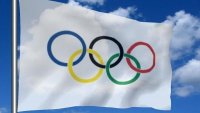 Подготовила и провела инструктор по физической культуре Черникова Елена ВалентиновнаМоскваЗадачи.Обогатить знания детей о появлении Олимпийских игр. Создать атмосферу радости и эмоционального благополучияПрививать детям любовь к спорту и физкультуре, интерес к                                 предстоящим Олимпийским играм в Сочи, к спортивным соревнованиям Закреплять полученные на физкультурных занятиях знания и умения Развивать у детей творческие способности, воображение; способствовать проявлению у детей инициативы.Воспитывать чувство товарищества, коллективизма, умение контролировать свои поступкиОбогатить знания детей о появлении Олимпийских игр. Совершенствовать у детей навыки ходьбы и бега по гимнастической скамье; метания мешочков горизонтальную цель Развивать внимание, наблюдательность, быстроту реакции в игре. Доставить детям радость. Место проведения: Спортивная площадка.Время проведения: 10ч.30мин.Дата проведения: 5 июня.Оборудование:Конусы – 4Обручи маленькие – 10Обручи средние – 10Обручи большие – 5Мячи «хопы» - 2Мешочки с песком – 6Корзины – 2Руль от машины – 2Лейки детские -2Ведро детское – 2Муляжи овощей – 10Флаг олимпийскийСекундомер – 2РулеткаМузыкальный центрДиск с подобранной музыкой Протоколы соревнований, маршрутные листыМедали, грамотыХод праздникаДети входят на площадку под спортивный марш и занимают свои места.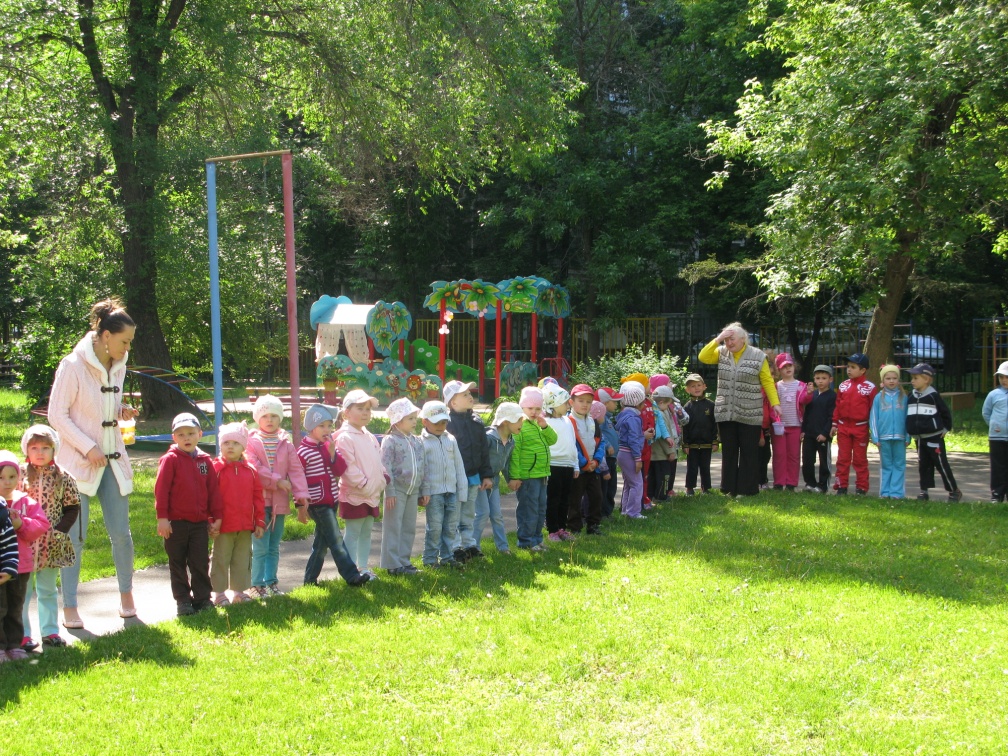 Ведущий: Праздник радостный, красивый,
Лучше не было и нет,
И от всех детей счастливых
Олимпиаде - наш:.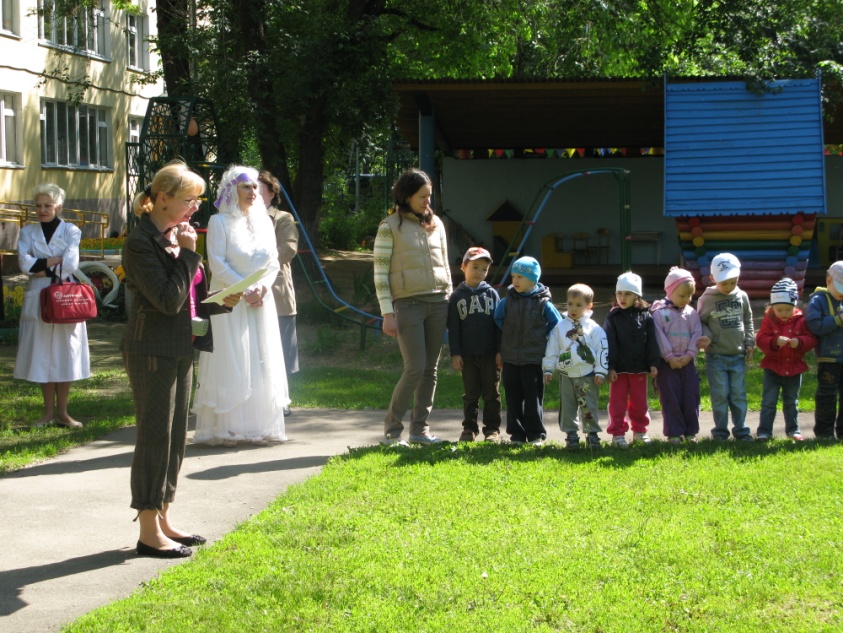 Дети: привет!Ведущий: Олимпийские игры! Что это такое? Это состязания лучших спортсменов. Давайте сегодня совершим путешествие во времени. Мы побываем в Древней Греции - стране, где давным-давно, за восемь веков до нашей эры, впервые проводились Олимпийские игры. По легенде Ифит - царь Элиды - обратился к мудрецу, Дельфийскому оракулу, с вопросом: "Что сделать, чтоб уберечь народ от воин и грабежей?" И мудрец посоветовал ему проводить спортивные игры, которые сдружили бы всех греков. В Греции любили спорт и обрадовались этому решению. Стой поры раз в четыре года, "между жатвой и сбором винограда", по дорогам страны отправлялись во все стороны послы, которые несли